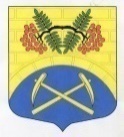 СОВЕТ ДЕПУТАТОВМУНИЦИПАЛЬНОГО ОБРАЗОВАНИЯПУТИЛОВСКОЕ СЕЛЬСКОЕ ПОСЕЛЕНИЕКИРОВСКОГО МУНИЦИПАЛЬНОГО РАЙОНАЛЕНИНГРАДСКОЙ ОБЛАСТИР Е Ш Е Н И Еот  11 декабря 2018  года  № 30Об установлении ежемесячной надбавки к должностному окладу в соответствии с присвоенным классным чином муниципальному служащему муниципального образования Путиловское сельское поселение в Ленинградской областиРуководствуясь Федеральными законами  от 2 марта 2007 года № 25-ФЗ «О муниципальной службе в Российской Федерации», от 07 февраля 2011 года №6-ФЗ «Об общих принципах организации деятельности контрольно-счетных органов субъектов Российской Федерации и муниципальных образований»,Областным законом от 11 марта 2008 года № 14-ОЗ «О правовом регулировании муниципальной службы в Ленинградской области», в соответствии с решением совета депутатов МО Путиловское сельское поселение  от 11 декабря 2018 года №28  «О бюджете муниципального образования  Путиловское сельское поселение  Кировского муниципального района Ленинградской области на 2019 год»Совет депутатов решил:1.Установить ежемесячную надбавку к должностному окладу в соответствии с присвоенным классным чином муниципальному служащему   муниципального образования Путиловское сельское поселение в     Ленинградской области, согласно приложению.2.  Решение совета депутатов муниципального образования Путиловское сельское поселение муниципального образования Кировский муниципальный район Ленинградской области от 23.01.2018 года № 2 «Об установлении ежемесячной надбавки к должностному окладу в соответствии с присвоенным классным чином муниципальному служащему администрации муниципального образования Путиловское сельское поселение Кировского муниципального района Ленинградской области»считать утратившим силу.3. Настоящее решение вступает в силу с 01.01.2019 года.    Глава МО Путиловское сельское поселение                                В.И.Егорихин                                                          Разослано: дело, администрация МО Путиловское сельское поселение, сайт МО Путиловское сельское поселение, газета «Ладога»                                                                                                                           УТВЕРЖДЕНОрешением совета депутатовмуниципального образованияПутиловское сельское поселениеКировского муниципального районаЛенинградской областиот 11 декабря 2018  № 30(приложение)Размерыежемесячной надбавки к должностному окладу в соответствии с присвоенным классным чином муниципальному служащему   муниципального образования Путиловское сельское поселение в     Ленинградской областиНаименование классных чиновРазмер ежемесячной надбавки к должностному окладу в соответствии с присвоеннымклассным чином(рублей)Замещаемая  должность  муниципальной службы высшей  группыЗамещаемая  должность  муниципальной службы высшей  группыМуниципальный служащий   муниципального образования  в Ленинградской области   1 класса2845Муниципальный служащий   муниципального образования  в Ленинградской области   2 класса2682Муниципальный служащий   муниципального образования  в Ленинградской области  3 класса2602Замещаемая  должность  муниципальной службы главной  группыЗамещаемая  должность  муниципальной службы главной  группыМуниципальный служащий   муниципального образования  в Ленинградской области   4 класса2359Муниципальный служащий   муниципального образования  в Ленинградской области   5 класса2268Муниципальный служащий   муниципального образования  в Ленинградской области    6 класса2195Замещаемая  должность  муниципальной службы ведущей  группыЗамещаемая  должность  муниципальной службы ведущей  группыМуниципальный служащий   муниципального образования  в Ленинградской области   7  классаМуниципальный служащий   муниципального образования  в Ленинградской области   8  классаМуниципальный служащий   муниципального образования  в Ленинградской области   9  классаЗамещаемая  должность  муниципальной службы старшей  группыЗамещаемая  должность  муниципальной службы старшей  группыМуниципальный служащий   муниципального образования  в Ленинградской области   10 класса1870Муниципальный служащий   муниципального образования  в Ленинградской области   11 класса1747Муниципальный служащий   муниципального образования  в Ленинградской области   12 класса1708Замещаемая  должность  муниципальной службы младшей  группыЗамещаемая  должность  муниципальной службы младшей  группыМуниципальный служащий   муниципального образования  в Ленинградской области   13 класса1626Муниципальный служащий   муниципального образования  в Ленинградской области   14 класса1544Муниципальный служащий   муниципального образования  в Ленинградской области   15 класса1463